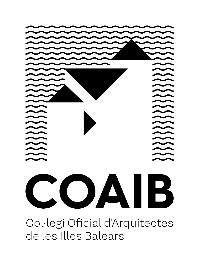 El Arquitecto Colegiado __________________________________________________________________________________________________________________CERTIFICO: Que con fecha _____________________________________________la obra consistente en____________________________________________________________________________________________________________________emplazada en _______________________________________________________del T.M. de _________________________________________________________promovidas por_________________________________________________________________________________________________________________________ha sido finalizada según proyecto aprobado, redactado por___________________ ___________________________________________________________________y la documentación técnica que lo desarrolla, entregándose al promotor en correctas condiciones para dedicarse, debidamente conservada, al fin al que se destina.Y para que conste a los efectos oportunos expido el presente en______________________________ a ___ de __________ de 200______NOTA: Este certificado carece de validez sin el visado colegial y su uso es para obras en les que no sea preceptiva la intervención de Aparejador o Arquitecto Técnico.